MAC MILLER SHARES NEW SINGLE "DANG!" FEATURING ANDERSON .PAAK VIA ZANE LOWE ON BEATS 1ANNOUNCES NEW ALBUMTHE DIVINE FEMININE DUE SEPTEMBER 16TH VIA WARNER BROS. RECORDS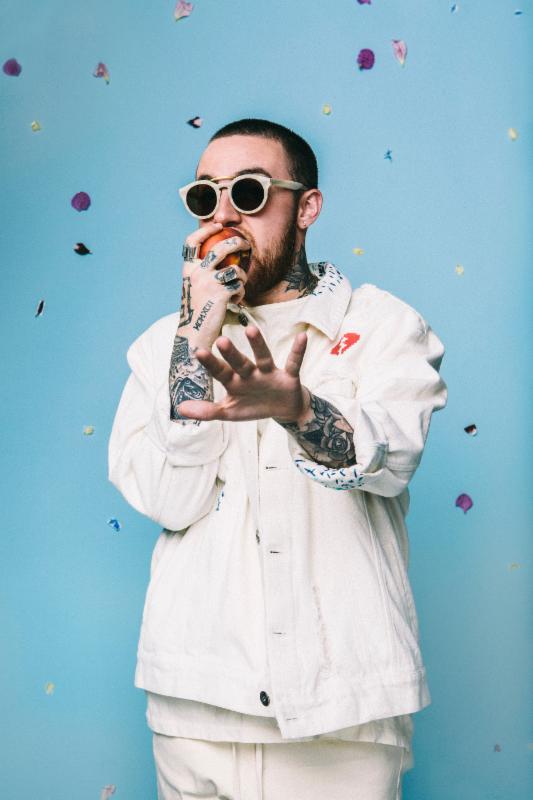 STREAM: "DANG! (feat. Anderson .Paak)" - http://youtu.be/HbDOdFRLV0U
After releasing his critically acclaimed GO:OD AM only 10 months ago, Mac Miller is back today to share the first taste of his forthcoming album The Divine Feminine. The album, which is set for release on September 16th via Warner Bros. Records, is being led out by the Anderson .Paak-assisted single "DANG!". The track is available for download immediately when you pre-order The Divine Feminine here.To coincide with the new single and forthcoming album, Mac is also announcing a headlining North American tour that will launch following a hometown Pittsburgh show, headlining performance at this year's Los Angeles Fool's Gold Day Off and appearance at the inaugural Meadows Music & Arts Festival in New York. Presale tickets and exclusive VIP Meet & Greet packages for the tour will be available for fans to purchase on Mac's website starting at 10am local time, Wednesday, 8/3. See below for more details about The Divine Feminine and Mac's upcoming tour dates. Stay tuned for more Mac Miller news soon.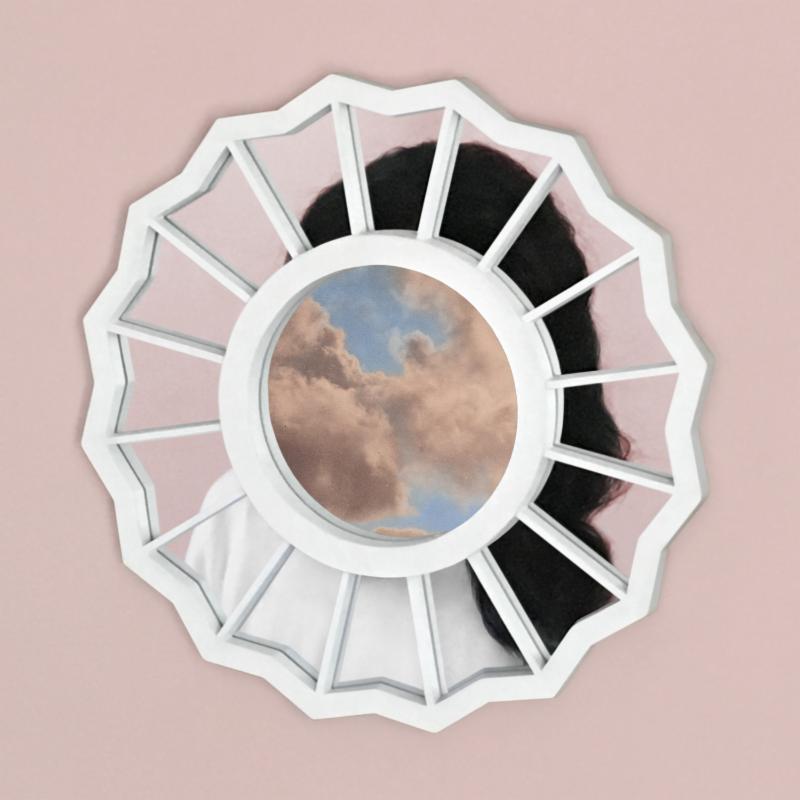 Mac MillerThe Divine Feminine(Warner Bros. Records)September 16, 2016Tour Dates: 9/18 Pittsburgh, PA - Stage AE9/25 Los Angeles, CA - Fool's Gold Day Off10/02 New York, NY - The Meadows Music & Arts Festival10/15 Orlando, FL - Carnage Festival10/17 Atlanta, GA - Tabernacle10/18 Birmingham, AL - Iron City10/19 Louisville, KY - Palace Theatre10/21 Memphis, TN - Minglewood Hall10/22 Nashville, TN - War Memorial Auditorium10/23 St. Louis, MO - The Pageant10/25 Minneapolis, MN - First Avenue10/26 Madison, WI - Orpheum Theatre10/27 Milwaukee, WI - The Rave10/29 Omaha, NE - Sokol Auditorium10/31 Morrison, CO - Red Rocks Ampitheater11/01 Magna, UT - The Great Saltair11/02 Boise, ID - Revolution Center11/04 Seattle, WA - Showbox SoDo11/06 Vancouver, BC - Vogue Theatre11/07 Portland, OR - Crystal Ballroom11/09 Oakland, CA - Fox Theater11/15 Tucson, AZ - The Rialto Theatre11/16 Tempe, AZ -  The Marquee11/19 Dallas, TX - Bomb Factory11/20 Houston, TX - Revention Music Center11/21 Austin, TX - Emo's11/28 Tulsa, OK - Cain's Ballroom11/29 Kansas City, MO - Uptown Theater12/01 Indianapolis, IN - Egyptian Ballroom12/02 Grand Rapids, MI - Orbit Room12/03 Royal Oak, MI - Royal Oak Music Theatre12/05 Columbus, OH - Express Live Indoor Pavilion12/06 Cleveland, OH - House of Blues12/08 Toronto, ON - Sound Academy12/11 Boston, MA - House of Blues12/13 Silver Spring, MD - The Fillmore12/16 Charlotte, NC - The Fillmore12/17 Raleigh, NC - The Ritz12/18 Baltimore, MD - Baltimore Sound StageFor tools and Mac Miller inquiries, please visit http://press.wbr.com/macmiller 